          Муниципальное бюджетное образовательное учреждение                                    лицей № 4 города Данкова                              УМК «Школа России»         Урок математики во 2 классе: «Формирование    вычислительных  навыков в пределах 100 »  Учитель- Балашова Маргарита  ВалентиновнаАвтор : Балашова Маргарита ВалентиновнаМесто работы: МБОУ лицей № 4 города Данкова Липецкой областиДолжность: учитель начальных классовУрок математики  на тему : «Формирование вычислительных навыков в пределах 100»УМК «Школа России» 2 класс ( 8 лет)Урок закрепления материала во 2 классе по теме «Сложение и   вычитание в пределах 100». В результате практической деятельности учащиеся знакомятся с историческими объектами Кремля. Цифровые данные соответствуют действительности. Для работы используются разноуровневые задания, которые ученики выбирают по своим силам.Урок сопровождается презентацией.Тема урока: Формирование вычислительных навыков в пределах 100.Цели урока: закреплять вычислительные навыки учащихся по теме                         «Сложение и   вычитание в пределах 100», познакомить с                        некоторыми  историческими объектами Кремля;                       воспитывать патриотизм;                       способствовать развитию мышления, смекалки,                      активизировать познавательную деятельность учащихся.                       Будут сформированы УУД :                       Личностные:  самоопределение                       Регулятивные: целеполагание, контроль, оценка;                       Коммуникативные: умение общаться;                       Познавательные: самостоятельное формулирование учебной                         цели, логические действия, выбор наиболее эффективного спо-                       соба решения.                       Планируемые результаты:                       познакомить с историей возникновения Кремля, с                                                         некоторыми  историческими объектами Кремля,                        способствовать совершенствованию  вычислительных навыков,                      воспитанию патриотизма.Оборудование: мультимедиапроектор, компьютер, раздаточный материал,                           «Толковый  словарь» Ожегова, презентация , сигнальные                                                  карточки,     светофоры,  выставка книг о Кремле, кроссворд,                             индивидуальные карточки, тесты разноуровневые, рисунок                          гномика.                             Ход урока.Организация учащихся на работу             В сердце каждого ребенка при рождении поселяются два гномика , один из которых добрый, хороший, а другой- злой и плохой. Добрый гномик помогает совершать хорошие поступки, побуждает на добрые дела, а плохой старается сделать плохо не только своему хозяину, но и окружающим его людям.             Давайте позовем с собой доброго гномика. Он поможет нам внимательно слушать своих одноклассников, учиться доказывать свою точку зрения, добывать знания.( Вывешиваю рисунок гномика)Постановка темы и целей урокаЧем бы вы хотели заниматься сегодня на уроке математики?                   ( Решать примеры и задачи на сложение и вычитание в                      пределах 100, уравнения, совершенствовать навыки                        вычислительные, учиться общаться)Ну что же , сегодня на уроке мы будем этим всем заниматься, закрепим изученный материал .Совершим заочную экскурсию . Я желаю вам ощутить радость познания, хорошего настроения.Слайд №1 с темой урока: Формирование вычислительных навыков в пределах 100. Устный счет  Проверим , готовы ли вы к экскурсии.Перед вами листы с тестами. Необходимо выбрать правильный ответТесты -разноуровневая работа.3 уровень2 уровень                                                             1 уровеньСамопроверка – результаты на экране.Слайд №21,1,2,2,2,3,3,2,2,1,1.У кого совпали ответы?У доски работают три ученика и один консультант.Результаты вычислений расположить:1 – в порядке возрастания2 – в порядке убывания3 – увеличить на 20.Карточки с числами ответов лежат на столе.В это время трое работают по карточкам на месте : проверка домашнего задания.4, 6, 7, 8, 11, 14,15. 19.20,21, 2358, 53,34, 30,27,26, 25, 24,23,20,1628, 44,53,34,57,40.52.62,42.60.32Продолжаем устный счет.Слайд № 3Ребусы.Р 1 а100рона100лицаПа3от     Как понимаете смысл этого слова?(« Словарь» Ожегова   «Патриот- человек, одушевленный патриотизмом, т. е. преданностью и любовью к своему отечеству, к своему народу и готовность к любым жертвам и подвигам во имя интересов своей Родины.)Разгадать правило , по которому записан ряд чисел и продолжить егоСлайд № 42,4,6, …, … , … , … , …, …Слайд № 52,4,6,8,10,12,14,16,18.Слайд № 6Найти удобным способом сумму:2 +4 +6 +8 +10 +12 +14 +16 +18=Слайд № 72 +4 +6 +8 +10 +12 +14 +16 +18=90Заменить суммой одинаковых слагаемых числа:( показывают карточками)Слайд № 8 10Что можно сделать с этими слагаемыми?Замените произведением.5+5 =5х22+2+2+2+2=2х51+1+1+1+1+1+1+1+1+1= 1х10Слайд № 9126+6=6х22+2+2+2+2+2=2х63+3+3+3=3х44+4+4=4х31+1+1+1+1+1+1+1+1+1+1+1=1х12Слайд № 10Задача на смекалку89 + **= *00Вместо точек на листочкахЦифра верная нужна!Я подсказывать не будуНикаких ее примет,Но одна и та же всюду Даст вам правильный ответ.Работа по теме урока1.Устная работа.А.)  Расшифровать слово (устная работа)К экскурсии вы готовы. Куда мы отправимся , вы узнаете разгадав зашифрованное слово.( Запись на доске)Выходят одновременно 6 учащихся , решают свой пример и записывают букву в столбик.27 + 8= 35         56-9=  47      34+7=41      72-3=69       18+6=24      61-2=59      Р                      М                   Е                  Ь                  К                  Л         Куда же мы отправимся?Слайд № 11Что такое Кремль?Как об этом сказано в словаре?( Главная городская крепость в старых русских городах, измененное греческое слово кремнос – холм над оврагом или рекой)Где находится Кремль?( Кремль находится в Москве, в ее центре. Это – сердце Москвы.М.Ю. Лермонтов писал:Слайд № 12 Портрет ЛермонтоваМосква! Москва! Люблю тебя как сын!Как русский –сильно, пламенно и нежно!Люблю священный блеск твоих седин И этот Кремль зубчатый ,безмятежный! Слайд № 13   Свои кремли были во многих русских городах. Сохранились они в Нижнем Новгороде, Коломне, Пскове. Но московский Кремль особый: он один из российских кремлей пишется с прописной буквы –Кремль.Московский Кремль- символ нашей Родины. Здесь находятся уникальные памятники истории и культуры, которыми гордится РоссияМожет кто- то из вас был в Кремле?Б.) . Найти значение числового выражения   -устная работа Слайд № 1446  - (20 + 6) =                              12   Петр                                                       20   Юрий Долгорукий                                                       10   Иван Калита  Посчитав значение числового выражения  ,узнаем ,кто основал Москву.Кто же основал Москву?Слайд № 15 –портрет  Юрия Долгорукогов.) Устная работаУзнаем в каком году была образована Москва?Слайд № 161000+100+40+7= Как называется такая запись числа? Решение уравнений .Слайд № 17Решив уравнение , узнаем на скольких холмах стояла Москва.А.) У доскиХ х2 =14 Что неизвестно?Как найти множитель?Москва стоит на 7 холмах Слайд № 18Сретенский ТверскойТрехгорьеВоробьевы горыБоровицкийТаганкаЛефортовоЧтение учащимся стихотворенияНад Москвой -рекой на кручеГде стоит наш Кремль теперь ,Был когда –то бор дремучий, А в бору водился зверь. Коршун вился над лугами И лосиною тропойЗверь с могучими рогами Выходил на водопой.На каком холме стоит Кремль узнаем ,решив уравнение 10 : Х =2Б.) С места с комментированием Слайд № 19 Слайд № 20БоровицкомСамостоятельная работаСлайд № 20Как вы думаете, какая роль отводилась стенам Кремля?( Защита города от неприятеля)Сначала стены были деревянные .Слайд № 21Затем их заменили белокаменными – из белого камня.Слайд № 22На смену каменным пришли стены кирпичные.Слайд № 23Такие , какими мы видим их сейчас. Этим стенам более 500лет.И спокойный, величавый,Бодрый сторож  русской славы,Кремль и красен , и велик.Решение задач по выбору.( разноуровневые)Слайд № 24   Высота стен Кремля разная . Самая низкая – 5 метров. Самая высокая – на 14 метров больше. Какая самая большая высота стен?Глубина рва вокруг Кремля -9 метров, что на 29 метров меньше его ширины. Найти ширину рва   вокруг Кремля.Составить задачу по краткой записи:Белокаменные – 1979м.Кирпичные -? М на 256 м больше, чем Проверка устно, сигнализируют светофором.Кто решал 1 задачу?Что получили?У кого другое решение?Слайд № 25Кто решал 2 задачу?Что получили?Кто не согласен?Слайд № 26Какую составили задачу?Как решали?Слайд № 27Устная работаСлайд № 28             Толщина стен колеблется от 3,5 м до 6,5 м .По кремлевской стене можно ходить. Верхний боевой ход имеет ширину 2,2м -3,8 м и защищен с наружной стороны высокими зубцами, выполненными в форме ласточкиного хвоста и называемыми мерлонами. Слайд № 29 Слайд №301.)Сосчитав удобным способом, узнаем сколько мерлонов  на стенах.100 + 15 + 900 + 30 =Мерлонов- зубцов по верху стен 1045. Через бойницы в мерлонах стреляли из луков, ручного оружия  (ручниц), самострелов ( арбалетов).Слайд № 31Перед вами ширина и высота зубцов – мерлонов.Устно выразим в более крупных единицах измерения.Ширина – 100- 200смВысота -200 -250смСамостоятельная работа по рядам Обходя Кремль, мы любуемся его стенами, башнями, соборами.Вычислив значение числового выражения, узнаете , сколько башен у Кремля.Слайд № 32       2 х 7- 9 =3х 6 – 10 =7 х 2 + 6 =Взаимопроверка.Какие получили значения числовых выражений – 1 ряд? 2 ряд? 3 ряд?( сигнализируют светофорами)Слайд № 335– в деревянном8 – в белокаменном20 – в кирпичномВокруг современного Кремля 20 башен .Они разные: круглые, четырехугольные, проездные.Слайд № 34Что значит проездные? (Через них можно проехать. Они с воротами)Работа в парах на карточке № 1Слайд № 35Выполнив цепочки вычислений, узнаем о разновидности башен.Что значит работать в паре?( Уметь общаться, донести свое, доказать и договориться)63+7= …-40=…+6=…-20=…-4 = … -четырехгранных47 – 7=…+3=…-20=…-10=…-10=… -круглых5+12 +8 -12 -8+26 -35 +35 -26=…     -     проездных9-3+6-9+14+3-6-14+5= …                  -     со звездамиПроверка: Какое число получили в 1 цепочке?( все –светофоры)Какое число во 2 цепочке?Слайд № 36- четырехгранных          3– круглых– проездных          5 – со звездами  Слайд № 37         Рассмотрим башни со звездами. Это- Боровицкая, Водовзводная, Спасская, Никольская, Троицкая башни.Звезды на башнях установили в 1935 году. Размер каждой звезды от 3 м до 3м 75 см, вес от 1000кг до 1500кг . Несмотря на это звезды свободно и плавно вращаются под действием ветра.Сделаны кремлевские звезды из рубина . Освещаются внутри  мощными лампами днем и ночью.   Самые большие звезды на Спасской и Никольской  башняхСоставление и решение задачи       Слайд № 38Высота Троицкой башни – 80 мСпасская – ? м на 9 м меньше , чем Боровицкая - ? м на 17 м меньше, чем  Устно рассказать условие.Решение самостоятельное , 1- у доски ( за экраном)Слабым карточки дифференцированные.Проверка :  Правильно ли решена задача? ( светофоры)ФизкультминуткаСлайд № 39Работа в парах – Сравнение отрезковПо рядам в парах.Слайд № 40Что вы знаете о Спасской башне? ( Проезжая, высотой 71 метр, рубиновая звезда)Чем она отличается от остальных?( Когда идешь по Красной площади, то слышишь мелодичный звон.)Прослушивание боя КурантовОткуда этот звон? ( Его издают часы)Как они называются? ( куранты)Почему их так называют? Смотрим в словаре.( Это старинное название башенных часов или больших комнатных с музыкальным механизмом, издающих бой в определенной последовательности тонов)Карточка № 2 Измерить и сравнить отрезки :1 ряд – 11см и 10см2 ряд – 12см и 13см 3 ряд – 15см и 14 смИзмерив и сравнив отрезки, узнаем сколько таких часов в стране.На сколько см длина первого отрезка больше другого? СветофорыСколько же таких часов в стране?           Такие часы одни в стране – в Москве. Их называют главными часами страны. Слайд № 41 Работа в группахКарточка № 3 – работа в четверках.На карточке вставить в окошки –числа.Через какие промежутки времени Куранты отбивают точное время? 27+ … - 22 =20                         (15 минут)Сколько этажей занимают часы?56 - … +17 =70                          ( 3 этажа)На каком этаже расположены колокола?49 -…+6 = 45                             ( 10 )      Сколько колоколов в Курантах?24 + … +15 =  50                        ( 11)Проверка  устно , все светофорами.1.Через какие промежутки времени Куранты отбивают точное время?                      15  минут2. Сколько этажей занимают часы?этажа3. На каком этаже расположены колокола?                         10Слайд №42Сколько колоколов в Курантах?              11. Устная работа – Найти лишнее выражение Слайд № 4359 – 34                                83- 11          59+34                                  83+11          93 -59                                  94-11          93-34                                   94-83   (Лишнее нашли коллективно, решили по вариантам лишнее в столбик)Решив выражения найдем :Слайд № 44Вес часов    -59-34 Высота цифр -83-11Проверка :  взаимопроверка, самоконтроль на доске.Слайд № 45                  Вес часов – 25 тонн                  Высота цифр – 72 см2.)Найти лишнее выражение:Слайд №462х3+2                          3х2-32х4- 2                                                             3х3+32х5+2                          3х4+32х6+2                          3х5+3 Решили по вариантам лишнееДиаметр часов :    2х4-2= 6        Длина стрелок :    3х2-3=3Проверка: взаимопроверка.Какой диаметр часов?Слайд № 47       Какова высота цифр?        Это не совсем точные данные .  Диаметр часов больще на 12 см. 6м + 12 см = 6м 12смМинутная стрелка длиннее часовой. Чтобы узнать точную длину минутной стрелки, надо к полученному результату прибавить 27 см.      3 м + 27 см =       А часовая стрелка короче на 3 см.       3м – 3 см =        Вот какие огромные часы находятся на Спасской башне.Слайд № 48Кратко из истории Спасских часов.(учащийся)Первые часы на Спасской башне были установлены  в 1491 году. В дальнейшем они неоднократно менялись и реставрировались. В 1625 году   Галовеем  были сделаны новые, которые исполняли музыку. В 1705 году по указанию Петра I часы были переделаны по немецкому образцу с циферблатом на 12 часов. В 1851-1852 гг. братья Николай и Иван Буденоп установили на 8-10 ярусах куранты, исполняющие поочередно «Марш Преображенского Полка» и гимн «Коль славен наш Господь в Сионе» Дмитрия Бортнянского. Эти мелодии звучали до 1917 года. В 1920 году на курантах была подобрана мелодия Интернационала.В 1999 году куранты стали исполнять государственный гимн России.Самостоятельная работа по выбору.Решение уравнений по выбору.Слайд № 49Самое высокое строение в Кремле  – колокольня Ивана ВеликогоРешив уравнения, найдете ее высоту.Слайд № 50           Х+9=90                 Х-28=53             100-Х=36-17       Проверка устно.       Кто решал 1 уравнение?       Что находили?        Как найти неизвестное слагаемое?        Чему равен х?Слайд № 51                 Х =81          Эта колокольня являлась сторожевой и сигнальной башней Кремля.      Толщина ее стен от 2,5 м до 5 м. 12.  Самостоятельное решение по вариантам.Слайд № 53                  1 вариант : (14-9) * … =23      ( +18)           колоколов на звоннице                  2 вариант: … * ( 18+6) =40     ( 60-)          вес самого большого колоколаПроверка устно , сигнализируют светофорами.Слайд № 54                     На колокольне 18 колоколов, самый большой весит 64 тонны. Итог урокаСлайд № 55                  Кроссворд 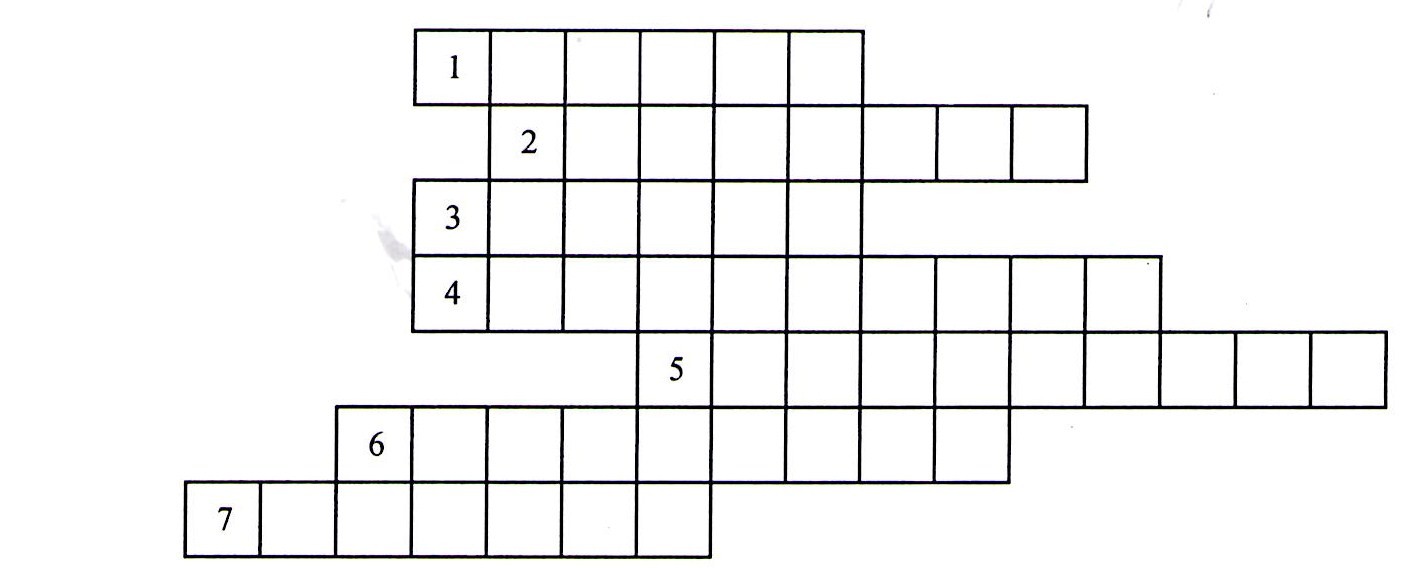 Что является сердцем Москвы?                 ( Кремль)Какая башня самая высокая?                     ( Троицкая)Как называется зубец на кремлевской стене?  ( Мерлон)На каком холме расположен Кремль?           ( Боровицком)Кто основал Москву?                                      ( ДолгорукийСколько башен у Кремля?                               ( 20)Главные часы страны?                                     ( Куранты)Оценка вашего труда?Чтение уч –ся Славен город наших дедов, В жизни многое изведав, Много войн и много бед,Много радостных побед.И над всеми временамиДревний Кремль: хранимый нами,Нас хранит из года в год-Наша гордость и оплот.Как вы думаете, над какой темой всем еще нужно поработать?Рефлексия :Мне сегодня удалось_______Мне не удалось _________      6, Выставление отметокБолее подробно об архитектурных памятниках кремля вы узнаете на уроках истории.Рекомендация книг на выставке.Задание на дом На карточках ( по выбору)       1 уровень.          2 уровень.         3уровень.Карточка – помощница.Можем сразу узнать высоту Боровицкой  башни?Почему?Можем узнать высоту Спасской башни?Как? Каким действием?Что можем узнать теперь?Карточка для сильного уч-ся:____________________________________________________________Масса самого большого колокола  на Спасской башне -64 тонны. Масса Царь –колокола – на 136 тонн больше. Чему равна масса Царь – колокола?_________________________________________________________________________________________________________________________
_____________________________________________________________Вставив пропущенную цифру , узнаешь, сколько раз звонил Царь – колокол.– 17 = 2… + 7                    5 – 1 раз– ни разу– частоВысота колокола -6 м 14 см = …    смДлина ствола Царь –пушки – 534 см = … м…  смВес Царь –пушки- 2х8 + 2х7+ 2х5 =….. ( тонн)Карточка для проверки домашнего задания         Карточка   №  1 –ДРеши задачу:   В первый день Нина прочитала 15 страниц книги. Во второй день на 3 страницы меньше, чем в 1 день. А в третий день она прочитала столько страниц, сколько в 1 и 2 дни вместе. Сколько страниц прочитала Нина в 3 день?________________________________________________________________________________________________________________________________________________________________________________________________________________________________________________________________________   Вычисли выражения:  16:2х 10=                     12: 6х9=                         10: 5 х4 =                 20:10 х8=            Карточка № 2 –ДСоставь задачу по краткой записи и реши :1 – 34 стр.2 - ? стр. на 15 стр. больше, чем в 1 книге. 3- ? стр. столько же , сколько в 1 и 2 вместе.________________________________________________________________________________________________________________________________________________________________________________________________________________________________________________________________________1 х 24 – 15=              34 – 1х15=                 45 + 12 : 2=               67 – 2х9=Карточка № 3 –ДРеши задачу:В кружке музыки занимаются 45 детей, в кружке лепки – на 23 человека меньше. А в кружке выжигания – на 12 человек больше, чем в кружке лепки .Сколько детей занимаются выжиганием?   Вычисли выражения:12:2 +7=                 5х2+12=             16 : 2+14=             20: 2 +34=         _____________________________________________________Литература:1.Кравцова И.А. «Путешествие в Москву»2.Броцкий Я.»Москва» Спутник туриста.Путеводитель.М.19873.Егоров У. Тихомиров О.»Стены древнего Кремля»М. 19854. Журнал «Веселые уроки» 2001 № 4, 2002 № 125. Журнал «Читаем, учимся, играем» 2010 № 66 Журнал «Начальная школа» 19867. Мельник Л. «Москвоведение» М.19988. Осетров у. «Мое открытие Москвы»М.1981Интернет – ресурсы:http://900igr.net/prezentatsii/mkhk/moskovskij-kreml-2-klass/moskovskij-kreml-2-klass.htmlhttp://nsportal.ru/nachalnaya-shkola/okruzhayushchii-mir/integrirovannyi-urok-okruzhayushchego-mira-i-matematiki-2-kl-mhttp://nsportal.ru/nachalnaya-shkola/okruzhayushchii-mir/urok-moskovskii-kremlhttp://www.myshared.ru/slide/131809/http://viki.rdf.ru/item/2295/25 -     = 171)82)183)42       - 9=151)242)233)3048 -       =151)222)333)6336 +     =50  1)132)143)12     -17 =201)362)373)3849 -      =291)302)193)20     + 13 =451)332)173)3228 + 14=1)322)423)1474 -       =521)322)223)21      -11 = 291)402)303)3142 -       =301)122) 223)1826+41) 302) 223)  3115-41119930-71)232)373)2211+81)192)33)2029+51)352)343)2414 - 71)212)73)635 - 81)282)273)4317-91)262)83)921 -51)152)163)2610+51)52)153)1332-61)382)253)2611+ 31)82)93) 1445+81)372)523)5313+71)62)193)2052+61)462)583)598+151)222)233)2428-41)222)243)3313 -71)72)63)2016+91)252)73)265+161)212)223)2025-51)202)303)1912 -81)42)203)5      24       35      41      47    59         69          К       Р      Е       М        Л         ЬЗадача.Самая высокая башня Кремля – Троицкая- высотой 80 метров. Самая низкая башня Кутафья -высотой 13 м 80 см. На сколько метров выше Троицкая башня?Вычисли и проверь:65 – 17              48 + 36           73 – 24               51 + 49Задача.Высота Набатной башни – 38 метров, Спасская на 33 метра выше Набатной,  а Троицкая на 9 метров выше Спасской. Найти длину Троицкой башни.85-60+9                 71+19-8             52+(13+7)          52- (13+7)            100-(23+8)         (56 -7)-9Составь задачу:Водовзводная – 61, 25 мКомендантская - ? м на 20 м меньше, чемБоровицкая - ? м на 12 м 80 см больше , чем Вычислить удобным способом:56+9+4+11                 22+7+8+13             46+15+4+58+39+12+21              65+7+5+23              38+19+2+11